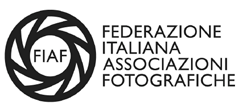 DIPARTIMENTO CONCORSIAl Delegato Regionale	Alla Commissione Controllo Concorsi……………………………………………	…………………………………………………………………………………………	……………………………………………	QUOTA DI PARTECIPAZIONEIl concorso è suddiviso in n°. …..….. di temi/sezioni complessive e precisamente nei seguenti temi/sezioni:(Se non sufficienti i riquadri allegare copia aggiuntiva)(*) Barrare se scelta l’opzione “Fotografia Traditional” come da art, 4.4 del Regolamento Concorsi(**) Barrare se non si richiede il Patrocinio per il Tema Obbligato di riferimentoCALENDARIOLa/le Giurie saranno così composte: (Indicare Cognome, Nome, Onorificenzee, eventuale incarico, Circolo di appartenenza.  Se non sufficienti i riquadri allegare copia aggiuntiva)Non si richiede l’invio dell’indirizzario FIAFSi richiede l’invio dell’indirizzario FIAF (indirizzi terrestri)Si richiede l’invio dell’indirizzario FIAF (indirizzi email)Si richiede l’invio di ulteriori ………… set di medaglie FIAF (Oro, argento, bronzo)In allegato si trasmette:  Copia o bozza del Bando di concorsoFotocopia del versamento delle quote di rimborso spese ed affiliazione all’anno di svolgimento del concorso (impegnandoci ad eventuale conguaglio se nel frattempo intervenissero variazioni)Spedire il materiale a: (Indicare nominativo ed indirizzo al quale dovrà essere spedito il materiale)…………………………………………………………………………………………………………………………………..Presa completa visione del “REGOLAMENTO CONCORSI FIAF”, ci impegniamo fin d’ora a rispettarne tutti i punti e ad inviare agli organi competenti e nei tempi stabiliti, la prevista documentazione, consci che, qualora venissero riscontrate irregolarità o inadempienze, ci potrà essere revocato il Patrocinio per future edizioni.DIPARTIMENTO CONCORSIAl Delegato Regionale	Alla Commissione Controllo Concorsi……………………………………………	…………………………………………………………………………………………	……………………………………………QUOTA DI PARTECIPAZIONEIl concorso è suddiviso in n°. …..….. di temi/sezioni complessive e precisamente nei seguenti temi/sezioni:(Se non sufficienti i riquadri allegare copia aggiuntiva)(*) Barrare se scelta l’opzione “Fotografia Traditional” come da art, 4.4 del Regolamento ConcorsiCALENDARIOLa/le Giurie saranno così composte: (Indicare Cognome, Nome, Onorificenzee, eventuale incarico, Circolo di appartenenza.  Se non sufficienti i riquadri allegare copia aggiuntiva)Non si richiede l’invio dell’indirizzario FIAFSi richiede l’invio dell’indirizzario FIAF (indirizzi terrestri)Si richiede l’invio dell’indirizzario FIAF (indirizzi email)Si richiede l’invio di ulteriori ………… set di medaglie FIAF (Oro, argento, bronzo)In allegato si trasmette:  Copia o bozza del Bando di concorsoFotocopia del versamento delle quote di rimborso spese ed affiliazione all’anno di svolgimento del concorso (impegnandoci ad eventuale conguaglio se nel frattempo intervenissero variazioni)Spedire il materiale a: (Indicare nominativo ed indirizzo al quale dovrà essere spedito il materiale)…………………………………………………………………………………………………………………………………..Presa completa visione del “REGOLAMENTO CONCORSI FIAF”, ci impegniamo fin d’ora a rispettarne tutti i punti e ad inviare agli organi competenti e nei tempi stabiliti, la prevista documentazione, consci che, qualora venissero riscontrate irregolarità o inadempienze, ci potrà essere revocato il Patrocinio per future edizioni.RICHIESTA DI PATROCINIOLuogo e data,Luogo e data,……………………………………………………………………………………………………………………………………………………………………………………………………………………………………………………………………………………………………………………………………………………………………………………………………………………………………………………………………./……./…………..……./……./…………..L’Associazione…………………………………………………...……………………………………………………………………….L’Associazione…………………………………………………...……………………………………………………………………….L’Associazione…………………………………………………...……………………………………………………………………….L’Associazione…………………………………………………...……………………………………………………………………….L’Associazione…………………………………………………...……………………………………………………………………….L’Associazione…………………………………………………...……………………………………………………………………….L’Associazione…………………………………………………...……………………………………………………………………….L’Associazione…………………………………………………...……………………………………………………………………….L’Associazione…………………………………………………...……………………………………………………………………….L’Associazione…………………………………………………...……………………………………………………………………….L’Associazione…………………………………………………...……………………………………………………………………….Con Sede in (Via, corso, piazza) ………………………………………………………………………………………. n …………...Con Sede in (Via, corso, piazza) ………………………………………………………………………………………. n …………...Con Sede in (Via, corso, piazza) ………………………………………………………………………………………. n …………...Con Sede in (Via, corso, piazza) ………………………………………………………………………………………. n …………...Con Sede in (Via, corso, piazza) ………………………………………………………………………………………. n …………...Con Sede in (Via, corso, piazza) ………………………………………………………………………………………. n …………...Con Sede in (Via, corso, piazza) ………………………………………………………………………………………. n …………...Con Sede in (Via, corso, piazza) ………………………………………………………………………………………. n …………...Con Sede in (Via, corso, piazza) ………………………………………………………………………………………. n …………...Con Sede in (Via, corso, piazza) ………………………………………………………………………………………. n …………...Con Sede in (Via, corso, piazza) ………………………………………………………………………………………. n …………...Cap …………Città ………………………………………………………….Città ………………………………………………………….Città ………………………………………………………….Città ………………………………………………………….Città ………………………………………………………….Città ………………………………………………………….Prov…….Prov…….Tel …………...…………..Tel …………...…………..Email …………………………………………………………….Email …………………………………………………………….Email …………………………………………………………….Email …………………………………………………………….Email …………………………………………………………….Sito Web …………………………………………………………Sito Web …………………………………………………………Sito Web …………………………………………………………Sito Web …………………………………………………………Sito Web …………………………………………………………Sito Web …………………………………………………………Iscritta alla FIAF con il n. Libro Soci ………………..Iscritta alla FIAF con il n. Libro Soci ………………..Iscritta alla FIAF con il n. Libro Soci ………………..Iscritta alla FIAF con il n. Libro Soci ………………..Ha in programma un Concorso fotografico denominato:Ha in programma un Concorso fotografico denominato:Ha in programma un Concorso fotografico denominato:Ha in programma un Concorso fotografico denominato:Ha in programma un Concorso fotografico denominato:Ha in programma un Concorso fotografico denominato:Ha in programma un Concorso fotografico denominato:……………………………………………………………………………………………………………………………………………...……………………………………………………………………………………………………………………………………………...……………………………………………………………………………………………………………………………………………...……………………………………………………………………………………………………………………………………………...……………………………………………………………………………………………………………………………………………...……………………………………………………………………………………………………………………………………………...……………………………………………………………………………………………………………………………………………...……………………………………………………………………………………………………………………………………………...……………………………………………………………………………………………………………………………………………...……………………………………………………………………………………………………………………………………………...……………………………………………………………………………………………………………………………………………...Organizzato:  In proprio        Per conto di …………………………………………………………………………………………………       Organizzato:  In proprio        Per conto di …………………………………………………………………………………………………       Organizzato:  In proprio        Per conto di …………………………………………………………………………………………………       Organizzato:  In proprio        Per conto di …………………………………………………………………………………………………       Organizzato:  In proprio        Per conto di …………………………………………………………………………………………………       Organizzato:  In proprio        Per conto di …………………………………………………………………………………………………       Organizzato:  In proprio        Per conto di …………………………………………………………………………………………………       Organizzato:  In proprio        Per conto di …………………………………………………………………………………………………       Organizzato:  In proprio        Per conto di …………………………………………………………………………………………………       Organizzato:  In proprio        Per conto di …………………………………………………………………………………………………       Organizzato:  In proprio        Per conto di …………………………………………………………………………………………………       Per il quale richiede il Patrocinio per l’anno ……………………Per il quale richiede il Patrocinio per l’anno ……………………Per il quale richiede il Patrocinio per l’anno ……………………Per il quale richiede il Patrocinio per l’anno ……………………Per il quale richiede il Patrocinio per l’anno ……………………Per il quale richiede il Patrocinio per l’anno ……………………Per il quale richiede il Patrocinio per l’anno ……………………Per il quale richiede il Patrocinio per l’anno ……………………Per il quale richiede il Patrocinio per l’anno ……………………Per il quale richiede il Patrocinio per l’anno ……………………Per il quale richiede il Patrocinio per l’anno ……………………Responsabile del Concorso (indicare nome e cognome, indirizzo completo, numero telefono ed email)Responsabile del Concorso (indicare nome e cognome, indirizzo completo, numero telefono ed email)Responsabile del Concorso (indicare nome e cognome, indirizzo completo, numero telefono ed email)Responsabile del Concorso (indicare nome e cognome, indirizzo completo, numero telefono ed email)Responsabile del Concorso (indicare nome e cognome, indirizzo completo, numero telefono ed email)Responsabile del Concorso (indicare nome e cognome, indirizzo completo, numero telefono ed email)Responsabile del Concorso (indicare nome e cognome, indirizzo completo, numero telefono ed email)Responsabile del Concorso (indicare nome e cognome, indirizzo completo, numero telefono ed email)Responsabile del Concorso (indicare nome e cognome, indirizzo completo, numero telefono ed email)Responsabile del Concorso (indicare nome e cognome, indirizzo completo, numero telefono ed email)Responsabile del Concorso (indicare nome e cognome, indirizzo completo, numero telefono ed email)………………………………………………………………………………………………………………………………..………………………………………………………………………………………………………………………………..………………………………………………………………………………………………………………………………..………………………………………………………………………………………………………………………………..………………………………………………………………………………………………………………………………..………………………………………………………………………………………………………………………………..………………………………………………………………………………………………………………………………..………………………………………………………………………………………………………………………………..………………………………………………………………………………………………………………………………..………………………………………………………………………………………………………………………………..………………………………………………………………………………………………………………………………..CARATTERISTICHE DEL CONCORSOCARATTERISTICHE DEL CONCORSOCARATTERISTICHE DEL CONCORSOCARATTERISTICHE DEL CONCORSOCARATTERISTICHE DEL CONCORSOCARATTERISTICHE DEL CONCORSOCARATTERISTICHE DEL CONCORSOCARATTERISTICHE DEL CONCORSOCARATTERISTICHE DEL CONCORSOCARATTERISTICHE DEL CONCORSOCARATTERISTICHE DEL CONCORSOBando da pubblicare:Bando da pubblicare:Bando da pubblicare:In proprio cartaceo       In proprio su siti web        Sulla rivista federale “FOTOIT”In proprio cartaceo       In proprio su siti web        Sulla rivista federale “FOTOIT”In proprio cartaceo       In proprio su siti web        Sulla rivista federale “FOTOIT”Catalogo: Catalogo: CartaceoStampato in PDFSpazio Web AssociazioneSpazio Web FIAFCartaceoStampato in PDFSpazio Web AssociazioneSpazio Web FIAFCartaceoStampato in PDFSpazio Web AssociazioneSpazio Web FIAFA carattere:A carattere:A carattere:NazionaleInternazionale      NazionaleInternazionale      NazionaleInternazionale      Con cadenza:  Con cadenza:  AnnualeBiennaleAltro: ………………….AnnualeBiennaleAltro: ………………….AnnualeBiennaleAltro: ………………….Quote di partecipazione (non associati)Più Sez.:1 Sez.:2 Sez.:….. Sez.Quote di partecipazione (Soci FIAF)Più Sez.:1 Sez.:2 Sez.:….. Sez.Tema LiberoLB Bn/ColoreBN BianconeroCL ColoreTrad. (*)Stampe BNStampe CLPFile Digitali (BN e COL)File digitali BNFile digitali COLOREPortfolio Sezione unicaPortfolio sezione BNPortfolio sezione CLPPortfolio sezione DigitaleTema Obbligato………………………………………………………………………Trad. (*)Senza Patrocinio (**)Stampe BNStampe CLPFile Digitali (BN e COL)File digitali BNFile digitali COLOREPortfolio Sezione unicaPortfolio sezione BNPortfolio sezione CLPPortfolio sezione DigitaleTema Obbligato………………………………………………………………………Trad. (*)Senza Patrocinio (**)Stampe BNStampe CLPFile Digitali (BN e COL)File digitali BNFile digitali COLOREPortfolio Sezione unicaPortfolio sezione BNPortfolio sezione CLPPortfolio sezione DigitaleTema Obbligato………………………………………………………………………Trad. (*)Senza Patrocinio (**)Stampe BNStampe CLPFile Digitali (BN e COL)File digitali BNFile digitali COLOREPortfolio Sezione unicaPortfolio sezione BNPortfolio sezione CLPPortfolio sezione DigitaleTema FissoNA NaturaCR CreativitàPA PaesaggioST StreetphotoRF Ritratto figuraAR ArchitetturaSL Still LifeNU NudoSP SportRP ReportageTV TravelStampe BNStampe CLPFile Digitali (BN e COL)File digitali BNFile digitali COLOREPortfolio Sezione unicaPortfolio sezione BNPortfolio sezione CLPPortfolio sezione DigitaleTrad. (*)Tema FissoNA NaturaCR CreativitàPA PaesaggioST StreetphotoRF Ritratto figuraAR ArchitetturaSL Still LifeNU NudoSP SportRP ReportageTV TravelStampe BNStampe CLPFile Digitali (BN e COL)File digitali BNFile digitali COLOREPortfolio Sezione unicaPortfolio sezione BNPortfolio sezione CLPPortfolio sezione DigitaleTrad. (*)Termine invio fotografie…/…/……..…/…/……..Riunione Giuria  dalRiunione Giuria  dal…/…/……..al   …/…/……..Comunicazione risultati…/…/……..…/…/……..Premiazione e proiezione Premiazione e proiezione Premiazione e proiezione      …/…/……..Inaugurazione mostra…/…/……..…/…/……..Mostra                dalMostra                dal…/…/……..al   …/…/……..Restituzione foto e invio catalogo Restituzione foto e invio catalogo …/…/……..…/…/……..Tema/temi:Tema/temi:Tema/temi:………………………………………………………….(Il Delegato Provinciale)………………………………………………………….(Il responsabile dell’Associazione Organizzatrice)Il sottoscritto………………………………………………………………………………………Delegato FIAF della Regione …………………………………………, ricevuta autorizzazione dalla Commissione Controllo Concorsi, ho concesso al concorso il Patrocinio FIAF n:  ………………….Luogo e data …………………………., …../…../………                 ………..…………………………………………….                                                                                                      (Il Delegato Regionale)                                                                    Il sottoscritto………………………………………………………………………………………Delegato FIAF della Regione …………………………………………, ricevuta autorizzazione dalla Commissione Controllo Concorsi, ho concesso al concorso il Patrocinio FIAF n:  ………………….Luogo e data …………………………., …../…../………                 ………..…………………………………………….                                                                                                      (Il Delegato Regionale)                                                                    RICHIESTA DI RACCOMANDAZIONELuogo e data,Luogo e data,……………………………………………………………………………………………………………………………………………………………………………………………………………………………………………………………………………………………………………………………………………………………………………………………………………………………………………………………………./……./…………..……./……./…………..L’Associazione…………………………………………………...……………………………………………………………………….L’Associazione…………………………………………………...……………………………………………………………………….L’Associazione…………………………………………………...……………………………………………………………………….L’Associazione…………………………………………………...……………………………………………………………………….L’Associazione…………………………………………………...……………………………………………………………………….L’Associazione…………………………………………………...……………………………………………………………………….L’Associazione…………………………………………………...……………………………………………………………………….L’Associazione…………………………………………………...……………………………………………………………………….L’Associazione…………………………………………………...……………………………………………………………………….L’Associazione…………………………………………………...……………………………………………………………………….L’Associazione…………………………………………………...……………………………………………………………………….Con Sede in (Via, corso, piazza) ………………………………………………………………………………………. n …………...Con Sede in (Via, corso, piazza) ………………………………………………………………………………………. n …………...Con Sede in (Via, corso, piazza) ………………………………………………………………………………………. n …………...Con Sede in (Via, corso, piazza) ………………………………………………………………………………………. n …………...Con Sede in (Via, corso, piazza) ………………………………………………………………………………………. n …………...Con Sede in (Via, corso, piazza) ………………………………………………………………………………………. n …………...Con Sede in (Via, corso, piazza) ………………………………………………………………………………………. n …………...Con Sede in (Via, corso, piazza) ………………………………………………………………………………………. n …………...Con Sede in (Via, corso, piazza) ………………………………………………………………………………………. n …………...Con Sede in (Via, corso, piazza) ………………………………………………………………………………………. n …………...Con Sede in (Via, corso, piazza) ………………………………………………………………………………………. n …………...Cap …………Città ………………………………………………………….Città ………………………………………………………….Città ………………………………………………………….Città ………………………………………………………….Città ………………………………………………………….Città ………………………………………………………….Prov…….Prov…….Tel …………...…………..Tel …………...…………..Email …………………………………………………………….Email …………………………………………………………….Email …………………………………………………………….Email …………………………………………………………….Email …………………………………………………………….Sito Web …………………………………………………………Sito Web …………………………………………………………Sito Web …………………………………………………………Sito Web …………………………………………………………Sito Web …………………………………………………………Sito Web …………………………………………………………Iscritta alla FIAF con il n. Libro Soci ………………..Iscritta alla FIAF con il n. Libro Soci ………………..Iscritta alla FIAF con il n. Libro Soci ………………..Iscritta alla FIAF con il n. Libro Soci ………………..Ha in programma un Concorso fotografico denominato:Ha in programma un Concorso fotografico denominato:Ha in programma un Concorso fotografico denominato:Ha in programma un Concorso fotografico denominato:Ha in programma un Concorso fotografico denominato:Ha in programma un Concorso fotografico denominato:Ha in programma un Concorso fotografico denominato:……………………………………………………………………………………………………………………………………………...……………………………………………………………………………………………………………………………………………...……………………………………………………………………………………………………………………………………………...……………………………………………………………………………………………………………………………………………...……………………………………………………………………………………………………………………………………………...……………………………………………………………………………………………………………………………………………...……………………………………………………………………………………………………………………………………………...……………………………………………………………………………………………………………………………………………...……………………………………………………………………………………………………………………………………………...……………………………………………………………………………………………………………………………………………...……………………………………………………………………………………………………………………………………………...Organizzato:  In proprio        Per conto di …………………………………………………………………………………………………       Organizzato:  In proprio        Per conto di …………………………………………………………………………………………………       Organizzato:  In proprio        Per conto di …………………………………………………………………………………………………       Organizzato:  In proprio        Per conto di …………………………………………………………………………………………………       Organizzato:  In proprio        Per conto di …………………………………………………………………………………………………       Organizzato:  In proprio        Per conto di …………………………………………………………………………………………………       Organizzato:  In proprio        Per conto di …………………………………………………………………………………………………       Organizzato:  In proprio        Per conto di …………………………………………………………………………………………………       Organizzato:  In proprio        Per conto di …………………………………………………………………………………………………       Organizzato:  In proprio        Per conto di …………………………………………………………………………………………………       Organizzato:  In proprio        Per conto di …………………………………………………………………………………………………       Per il quale richiede la Raccomandazione per l’anno ……………………Per il quale richiede la Raccomandazione per l’anno ……………………Per il quale richiede la Raccomandazione per l’anno ……………………Per il quale richiede la Raccomandazione per l’anno ……………………Per il quale richiede la Raccomandazione per l’anno ……………………Per il quale richiede la Raccomandazione per l’anno ……………………Per il quale richiede la Raccomandazione per l’anno ……………………Per il quale richiede la Raccomandazione per l’anno ……………………Per il quale richiede la Raccomandazione per l’anno ……………………Per il quale richiede la Raccomandazione per l’anno ……………………Per il quale richiede la Raccomandazione per l’anno ……………………Responsabile del Concorso (indicare nome e cognome, indirizzo completo, numero telefono ed email)Responsabile del Concorso (indicare nome e cognome, indirizzo completo, numero telefono ed email)Responsabile del Concorso (indicare nome e cognome, indirizzo completo, numero telefono ed email)Responsabile del Concorso (indicare nome e cognome, indirizzo completo, numero telefono ed email)Responsabile del Concorso (indicare nome e cognome, indirizzo completo, numero telefono ed email)Responsabile del Concorso (indicare nome e cognome, indirizzo completo, numero telefono ed email)Responsabile del Concorso (indicare nome e cognome, indirizzo completo, numero telefono ed email)Responsabile del Concorso (indicare nome e cognome, indirizzo completo, numero telefono ed email)Responsabile del Concorso (indicare nome e cognome, indirizzo completo, numero telefono ed email)Responsabile del Concorso (indicare nome e cognome, indirizzo completo, numero telefono ed email)Responsabile del Concorso (indicare nome e cognome, indirizzo completo, numero telefono ed email)………………………………………………………………………………………………………………………………..………………………………………………………………………………………………………………………………..………………………………………………………………………………………………………………………………..………………………………………………………………………………………………………………………………..………………………………………………………………………………………………………………………………..………………………………………………………………………………………………………………………………..………………………………………………………………………………………………………………………………..………………………………………………………………………………………………………………………………..………………………………………………………………………………………………………………………………..………………………………………………………………………………………………………………………………..………………………………………………………………………………………………………………………………..CARATTERISTICHE DEL CONCORSOCARATTERISTICHE DEL CONCORSOCARATTERISTICHE DEL CONCORSOCARATTERISTICHE DEL CONCORSOCARATTERISTICHE DEL CONCORSOCARATTERISTICHE DEL CONCORSOCARATTERISTICHE DEL CONCORSOCARATTERISTICHE DEL CONCORSOCARATTERISTICHE DEL CONCORSOCARATTERISTICHE DEL CONCORSOCARATTERISTICHE DEL CONCORSOBando da pubblicare:Bando da pubblicare:Bando da pubblicare:In proprio cartaceo       In proprio su siti web        Sulla rivista federale “FOTOIT”In proprio cartaceo       In proprio su siti web        Sulla rivista federale “FOTOIT”In proprio cartaceo       In proprio su siti web        Sulla rivista federale “FOTOIT”Catalogo: Catalogo: CartaceoStampato in PDFSpazio Web AssociazioneSpazio Web FIAFCartaceoStampato in PDFSpazio Web AssociazioneSpazio Web FIAFCartaceoStampato in PDFSpazio Web AssociazioneSpazio Web FIAFA carattere:A carattere:A carattere:NazionaleInternazionale      NazionaleInternazionale      NazionaleInternazionale      Con cadenza:  Con cadenza:  AnnualeBiennaleAltro: ………………….AnnualeBiennaleAltro: ………………….AnnualeBiennaleAltro: ………………….Quote di partecipazione (non associati)Più Sez.:1 Sez.:2 Sez.:….. Sez.Quote di partecipazione (Soci FIAF)Più Sez.:1 Sez.:2 Sez.:….. Sez.Tema LiberoLB Bn/ColoreBN BianconeroCL ColoreTrad. (*)Stampe BNStampe CLPFile Digitali (BN e COL)File digitali BNFile digitali COLOREPortfolio Sezione unicaPortfolio sezione BNPortfolio sezione CLPPortfolio sezione DigitaleTema Obbligato………………………………………………………………………Trad. (*)Stampe BNStampe CLPFile Digitali (BN e COL)File digitali BNFile digitali COLOREPortfolio Sezione unicaPortfolio sezione BNPortfolio sezione CLPPortfolio sezione DigitaleTema Obbligato………………………………………………………………………Trad. (*)Stampe BNStampe CLPFile Digitali (BN e COL)File digitali BNFile digitali COLOREPortfolio Sezione unicaPortfolio sezione BNPortfolio sezione CLPPortfolio sezione DigitaleTema Obbligato………………………………………………………………………Trad. (*)Stampe BNStampe CLPFile Digitali (BN e COL)File digitali BNFile digitali COLOREPortfolio Sezione unicaPortfolio sezione BNPortfolio sezione CLPPortfolio sezione DigitaleTema FissoNA NaturaCR CreativitàPA PaesaggioST StreetphotoRF Ritratto figuraAR ArchitetturaSL Still LifeNU NudoSP SportRP ReportageTV TravelStampe BNStampe CLPFile Digitali (BN e COL)File digitali BNFile digitali COLOREPortfolio Sezione unicaPortfolio sezione BNPortfolio sezione CLPPortfolio sezione DigitaleTrad. (*)Tema FissoNA NaturaCR CreativitàPA PaesaggioST StreetphotoRF Ritratto figuraAR ArchitetturaSL Still LifeNU NudoSP SportRP ReportageTV TravelStampe BNStampe CLPFile Digitali (BN e COL)File digitali BNFile digitali COLOREPortfolio Sezione unicaPortfolio sezione BNPortfolio sezione CLPPortfolio sezione DigitaleTrad. (*)Termine invio fotografie…/…/……..…/…/……..Riunione Giuria  dalRiunione Giuria  dal…/…/……..al   …/…/……..Comunicazione risultati…/…/……..…/…/……..Premiazione e proiezione Premiazione e proiezione Premiazione e proiezione      …/…/……..Inaugurazione mostra…/…/……..…/…/……..Mostra                dalMostra                dal…/…/……..al   …/…/……..Restituzione foto e invio catalogo Restituzione foto e invio catalogo …/…/……..…/…/……..Tema/temi:Tema/temi:Tema/temi:………………………………………………………….(Il Delegato Provinciale)………………………………………………………….(Il responsabile dell’Associazione Organizzatrice)Il sottoscritto………………………………………………………………………………………Delegato FIAF della Regione …………………………………………, ricevuta autorizzazione dalla Commissione Controllo Concorsi, ho concesso al concorso la Raccomandazione FIAF n:  ………………….Luogo e data …………………………., …../…../………                 ………..…………………………………………….                                                                                                      (Il Delegato Regionale)        Il sottoscritto………………………………………………………………………………………Delegato FIAF della Regione …………………………………………, ricevuta autorizzazione dalla Commissione Controllo Concorsi, ho concesso al concorso la Raccomandazione FIAF n:  ………………….Luogo e data …………………………., …../…../………                 ………..…………………………………………….                                                                                                      (Il Delegato Regionale)        